РЕШЕНИЕО принятии решения о внесении изменения в Устав Петропавловск-Камчатского городского округаРассмотрев проект решения о внесении изменения в Устав Петропавловск-Камчатского городского округа, внесенный Главой Петропавловск-Камчатского городского округа Брызгиным К.В., в соответствии со статьей 28 Федерального закона от 06.10.2003 № 131-ФЗ «Об общих принципах организации местного самоуправления в Российской Федерации», статьей 28 Устава Петропавловск-Камчатского городского округа, Городская Дума Петропавловск-Камчатского городского округаРЕШИЛА:1. Принять Решение о внесении изменения в Устав Петропавловск-Камчатского городского округа.2. Направить принятое Решение исполняющему полномочия Главы Петропавловск-Камчатского городского округа для подписания и представления на государственную регистрацию в Управление Министерства юстиции Российской Федерации по Камчатскому краю в установленном федеральным законодательством порядке.3. Исполняющему полномочия Главы Петропавловск-Камчатского городского округа после государственной регистрации направить принятое Решение в газету «Град Петра и Павла» для опубликования.Председатель Городской ДумыПетропавловск-Камчатского городского округа				            		           Г.В. МонаховаРЕШЕНИЕот 26.08.2020 № 272-ндО внесении изменения в Устав Петропавловск-Камчатского городского округаПринято Городской Думой Петропавловск-Камчатского городского округа(решение от 26.08.2020 № 702-р)Часть 1 статьи 12 дополнить пунктом 20 следующего содержания:«20) предоставление сотруднику, замещающему должность участкового уполномоченного полиции, и членам его семьи жилого помещения на период замещения сотрудником указанной должности.».Исполняющий полномочия Главы Петропавловск-Камчатскогогородского округа							            Ю.Н. Иванова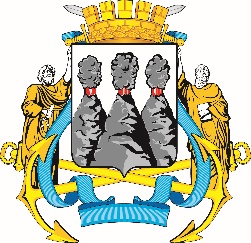 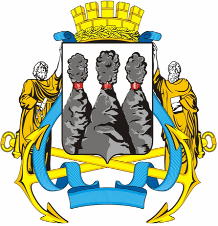 ГОРОДСКАЯ ДУМАПЕТРОПАВЛОВСК-КАМЧАТСКОГО ГОРОДСКОГО ОКРУГАот 26.08.2020 № 702-р31-я сессияг.Петропавловск-Камчатский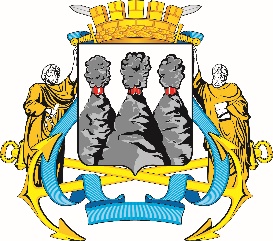 ГОРОДСКАЯ ДУМАПЕТРОПАВЛОВСК-КАМЧАТСКОГО ГОРОДСКОГО ОКРУГА